网络公开信息表用人单位名称北京现代汽车有限公司北京分公司仁和工厂发动机部北京现代汽车有限公司北京分公司仁和工厂发动机部北京现代汽车有限公司北京分公司仁和工厂发动机部建设单位地址北京市顺义区杨镇段88号用人单位联系人元某允技术服务项目组人员名单韩波、崔晓晓、杨云辉韩波、崔晓晓、杨云辉韩波、崔晓晓、杨云辉现场调查人员韩波、杨云辉现场调查时间2023.8.31现场检测人员韩波、崔晓晓、杨云辉现场检测时间2023.9.1用人单位陪同人元某允元某允元某允证明现场调查、现场采样、现场检测的图像影像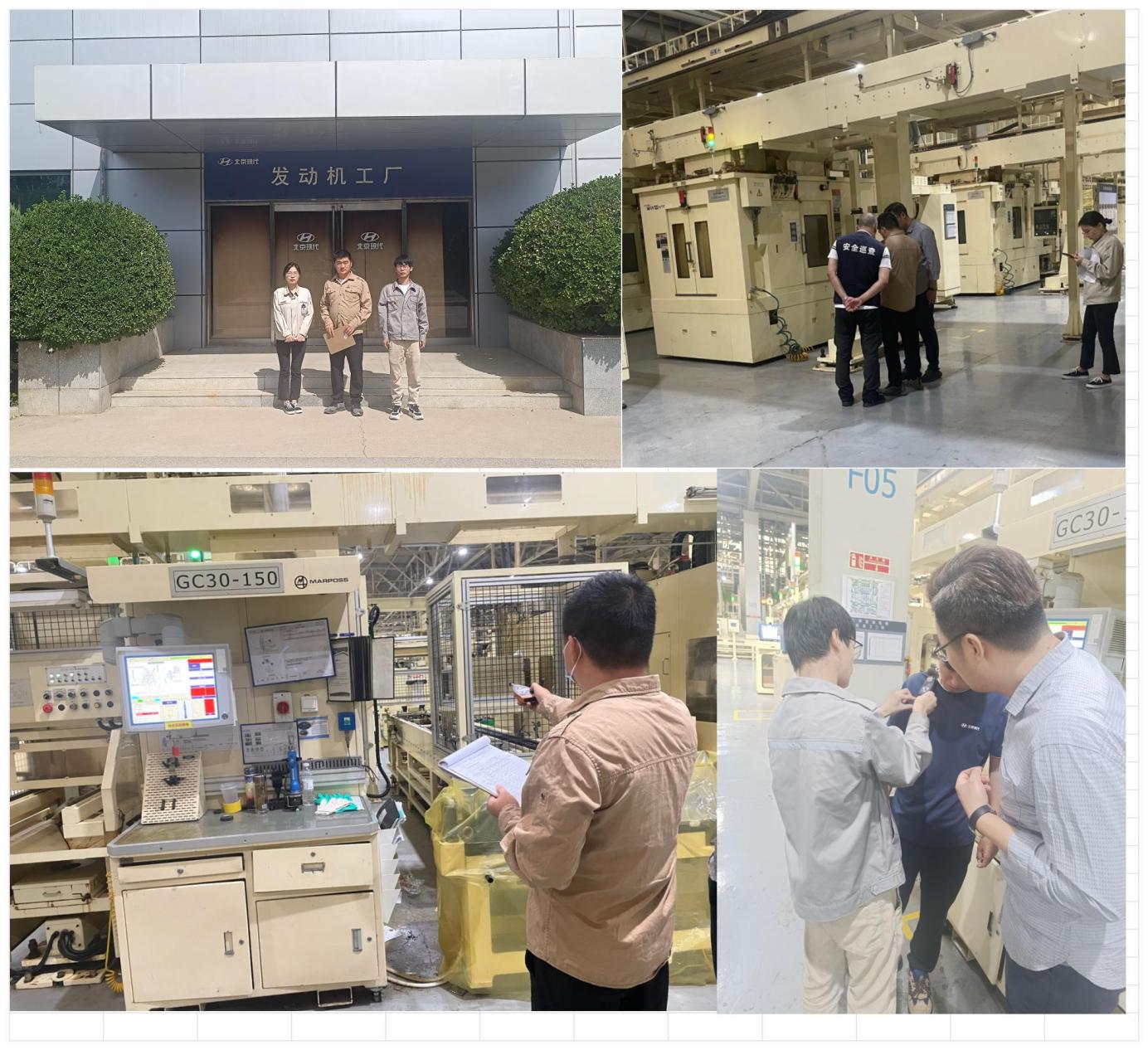 